ҠАРАР                                                                         ПОСТАНОВЛЕНИЕ№ 119                                                                                            от  05 июня  2019года«  Об   отмене   постановление  №39   от 25.01.2019г   «Об   определении  Перечня  предприятий , организаций  и учреждений  для  отбывания  наказания  лицами, осужденными  к исправительным работам  и  обязательным работам на 2019 год»  В  соответствии  с Федеральным законом от 06.10.2003г №131-ФЗ «Об  общих  принципах  организации  местного  самоуправления  в  Российской  Федерации»,  статей  49 и 50  Уголовного  кодекса РФ  и статей 25 и  39  УПК  РФ    п о с т а н о в л я ю : 1. Отменить   постановление   №39   от 25.01.2019г   «Об    определении  Перечня  предприятий , организаций  и учреждений  для  отбывания  наказания  лицами, осужденными  к исправительным работам  и  обязательным работам на 2019 год»2.Обнародовать  данное  постановление  на  информационном стенде  и  официальном  сайте  Администрации сельского  поселения  Кузяновский   сельсовет  в  сети  интернетГлава   администрации :                                             А.М.Алтынбаев              Башкортостан Республикаhы Ишембай районы муниципаль районы Көҙән  ауыл советы ауыл биләмәhе хакимиәте 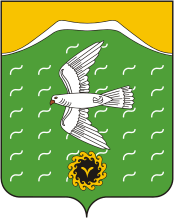 Администрация сельского поселения Кузяновский сельсовет муниципального района Ишимбайский район Республики БашкортостанСовет  урамы, 46, Көҙән  ауылы, Ишембай районы,  Башкортостан Республикаһы               453234          Тел.; 8(34794) 73-243, факс 73-200.Е-mail: kuzansp@rambler.ruул. Советская, 46,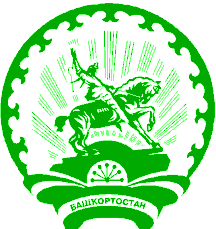                     с.Кузяново, Ишимбайский район,                        Республика Башкортостан                        453234Тел.; 8(34794) 73-243, факс 73-200.Е-mail: kuzansp@rambler.ru